ØSTFOLD FRIIDRETTSKRETSSTATISTIKK 2022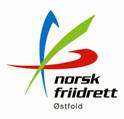 KRETSREKORDER MENN OG KVINNER SENIORKRETSREKORDER MENN OG KVINNER U23KRETSREKORDER MENN OG KVINNER U20BESTENOTERINGER GUTTER OG JENTERALLE TIDERS STATISTIKK MENN OG KVINNERÅRS STATISTIKK MENN OG KVINNER Elektronisk statistikk på www.friidrett.noForordØSTFOLD FRIIDRETTSKRETS FØRER FØLGENDE STATISTIKKER SOM AJOURFØRES HVERT ÅR OG VEDLEGGES ÅRSBERETNINGEN.KRETSREKORDER  FOR MENN OG KVINNER SENIORØvelsesutvalget er i henhold til øvelsene som er NM øvelser på bane og LUT og HUT. Det noteres også kretsrekorder på 200mH, 1000m, 3000m, 1 eng. mil, maraton og 4x200 m stafett.”Gode gamle” tider på sprint(manuelle tider) kan også tas med.KRETSREKORDER MENN OG KVINNER U 23Kretsrekorder i denne klassen settes av utøvere i aldersklassen 15 år til og med 22 år. Øvelsesutvalget er i henhold til øvelsene som er NM øvelser på bane samt LUT og HUT. Det noteres ikke rekorder på 10000m, maraton eller i stafetter.KRETSREKORDER MENN OG KVINNER U20Kretsrekorder i denne klassen settes av utøvere i aldersklassene 15 år til og med 19 år. Øvelsesutvalget er i henhold til NM øvelsene på bane samt LUT og HUT. Det noteres ikke rekorder på 10000m, maraton eller i stafetter.         4.  BESTENOTERINGER GUTTER OG JENTER 13-19 ÅR.Østfold friidrettskrets fører aldersrekorder for årsklassene 13 år til og med 19 år. Øvelsesutvalget i henhold til NFIF`s øvelsesoppsett for disse årsklassene som er mesterskaps øvelser. Dvs. NCC og UM øvelser samt KM øvelser.5.  ALLE TIDERS STATISTIKKØstfold friidrettskrets fører en ”alle tiders statistikk” over de 10 beste resultatene i de samme øvelser som det settes kretsrekorder for i klassen menn og kvinner senior. ”Gode gamle tider” (manuelle tider) på sprint tas med.6.  ÅRS STATISTIKKØstfold friidrettskrets fører oversikt over de beste resultatene i alle NM øvelser på bane samt LUT og HUT. KRETSREKORDER  MENNPr.31.12.2022	100 m		Geir Moen			Moss IL	10.08		1996	200 m		Geir Moen			Moss IL	20.17		1996	400 m		Bo Breigan			FIF		47.17		1984	800 m		Tor Øivind Ødegård		FIF		1.45.42	19971000 m	Ragnar Andersen		HIL		2.20.4		19571500 m	Tor Øivind Ødegård		FIF		3.39.88	19971 mile		Tor Ø. Ødegård		FiF		4.01.47	1997		3000 m	Are Nakkim			Moss IL	7.45.03	19895000 m	Are Nakkim			Moss IL	13.19.82	198910000 m	Are Nakkim			Moss IL	27.32.52	1990110 m Hk	Per Nicolaysen		Moss IL	14.80		1983		Tor Olsen			Halden IL	14.2		1958200 m Hk	Morten Røraas		Moss IL	24.90		1981200 m Hk	Bo Breigan			FIF		24.3		1984400 m Hk	Bo Breigan			FIF		51.21		19843000 m H.	Are Nakkim			Moss IL	8.24.13	1988Maraton	Are Nakkim			Moss IL	2.21.59	1989Høyde		Steinar Grini			Spydeberg	2.23		1991Høyde u.t.	Jan M. Sørensen		FIL Bamse	1.67		1990Stav		Ketil Rønneberg		FIF		5.20		1996Lengde	Arild Bredholt		Rakkestad	7.48		1974Lengde u.t.	Egil Eriksen			SIL		3.27		1947		Jon Olsen 			National	3.27		1950Tresteg	Stein Engstrand		FIF		14.86		1967Kule 		Arngeir Syversen		SIL		17.60		1986Diskos		Gunnar Åsvestad		Spydeberg	54.94		2004Slegge		Anders Halvorsen		Moss IL	67.86		1991Spyd		Håvard F.Johansen		FIF		78.38		199410 kamp	Arild Bredholt		Rakkestad	7041		1978		(11.1-7.12-13.03-1.88-51.8-16.0-36.85-4.20-51.28-4.31.8)4x100 m	Moss IL					40.40		1997		(B.Hermansen- M. Blekkerud-		J.Tollefsen- G.Moen)4x200 m	Moss IL					1.29.46	2012		(D.Lauritzen, Pavlik Wang,		Erik Røraas, John A.Hovland)4x400 m	Fredrikstad IF				3.14.27	1984		(B.Jensen-P.Borgersen-		M.Glomsrød-B.Breigan)4x1500 m	Fredrikstad IF				15.24.00	1988		(H.Nilsen-A.Næsheim-		T.Ø.Ødegård-A.Karlsen)1000 m staf.	Fredrikstad IF				1.55.94	1983		(F.R.Johannesen-M.Pettersen-		P.Borgersen-B.Breigan)	 	KRETSREKORDER  MENN U 23Pr. 31.12.2022	100 m		Geir Moen			Moss IL	10.56		1991200 m		Geir Moen			Moss IL	21.11		1991400 m		Bo Breigan			FIF		47.78		1979800 m		Bo Breigan			FIF		1.49.3		19791000 m	Atle Karlsen			FIF		2.25.6		19871500 m	Are Nakkim			Moss IL	3.42.9		19863000 m	Are Nakkim			Moss IL	7.56.30	19855000 m	Are Nakkim			Moss IL	13.37.2	198610000 m	Are Nakkim			Moss IL	28.21.92	1986110 m Hk	Per Nicolaysen		Moss IL	14.80		1983		Tor Olsen			Halden	14.4		1956200 m Hk	Morten Røraas		Moss IL	24.90		1981Per Nicolaysen 		Moss IL	24.4		1983		Olav Johansen		Fri-Kam	24.4		1976		Frank R.Johannesen	FIF		24.4		1981400 m Hk	Bo Breigan			FIF		51.21		19803000 m H	Are Nakkim			Moss IL	8.28.20	1986Høyde		Steinar Grini			Spydeberg IL	2.23		1991Høyde u.t.	Frank Rosell			Halden 	1.65		1989Lengde	Harald Pettersen		Moss IL	7.47		1962Lengde u.t.	Jørgen Ween			Moss IL	3.21		1926		Attcha Prometta		Moss IL	3.21		2021Tresteg	Stein Engstrand		FIF		14.86		1987Stav		Ketil Rønneberg		FIF		5.20		1996Kule		Arngeir Syversen		SIL		17.60		1986Diskos		Gunnar Åsvestad		Spydeberg	54.94		2004Spyd		Teemu Pasanen		Halden	77.39		1998Slegge		Anders Halvorsen		Moss IL	67.86		199110 kamp	Arild Bredholt		Rakkestad	6806p		1968	KRETSREKORDER MENN U20        Pr.31.12.2022	100 m		Geir Moen			Moss IL	10.64		1988			Tore Bjelland			Sarpsborg IL	10.4		1972	200 m		Geir Moen			Moss IL	21.42		1988	400 m		Bo Breigan			FIF		47.8		1977	800 m		Bo Breigan			FIF		1.50.3		1977	1000 m	Steinar Gressløs		Sarpsborg IL 2.29.6		1972	1500 m	Are Nakkim			Moss IL	3.50.48	19833000 m	Are Nakkim			Moss IL	8.21.05	1983	5000 m	Are Nakkim			Moss IL	14.28.44	1983	10000 m	Are Nakkim 			Moss IL	29.44.18	1984 Are 	110 m Hk	Andreas A. Viken		FIF		14.92		2002 løp	.		Tor Olsen			Halden IL	14.5		1954 ikke	200 m Hk	Birger Hermansen		Moss IL	27.13		1992 10000	.		Olaf Johansen		Fri –Kam	24.4		1976 i 83	400 m Hk	Bo Breigan			FIF		53.14		1977	.		Bo Breigan			FIF		51.9		1977	2000 m H.	Are Nakkim			Moss IL	5.41.05	1983	3000 m H	Are Nakkim			Moss IL	9.02.62	1983	Høyde		Steinar Grini			Spydeberg IL 2.11		1987	Høyde u.t.	Frank Rosell 			Halden IL	1.65		1988	Lengde	Harald Pettersen		Moss IL	7.47		1962	Lengde u.t.	Ola Tungesvik		Eidsberg	3.18		1957	Tresteg	Stein Engstrand		FIF		14.86		1967	Stav		Ketil Rønneberg		FIF		5.20		1996	Kule		Gunnar Åsvestad		Spydeberg IL	 15,76		2002	Diskos		Gunnar Åsvestad		Spydeberg IL 51.07		2002	Slegge		Bjørn E.Pettersen		Moss IL	60.20		1995	Spyd		Gardar Fridriksson		FIF		67.65		2013	KRETSREKORDER KVINNER         Pr.31.12.2022	100 m		Henriette Jæger       	Aremark IF    11.51          2020	200 m		Henriette Jæger       	Aremark IF    23.28          2021	400 m		Henriette Jæger      	Aremark IF     52,23         2022800 m		Mette H.Berger		Halden IL	2.05.86	19821000 m	Mette H.Berger		Halden IL	2.49.5		19821500 m	Sissel Grottenberg		Sarpsborg IL 4.22.04	19783000 m	Sissel Grottenberg		Sarpsborg IL 9.08.34	19865000 m	Sissel Grottenberg		Sarpsborg IL 16.08.41	198610000 m	Sissel Grottenberg		Sarpsborg IL	 34.03.37	1986Maraton	Sissel Grottenberg		Sarpsborg IL	 2.33.08	1986100 m Hk	Henriette Jæger		Aremark IF	13.46		2021200 m Hk	Nora Kollerød Wold  	Fredrikstad IF   26.92       2021                                                                   400 m Hk     Nora Kollerød Wold		FIF	          56.98  	20213000mH	Karoline Skauen		Sarpsborg IL	10.38.06	2017Høyde		Hanne S. Andersen 		Moss IL	1.83		1992Høyde u.t.	Unn Andersen Næset 	Halden IL	1.41		1976		Mathilde Klokseth		Moss IL	1.41		2019Lengde	Henriette Jæger      	Aremark IF   6.35		2021Lengde u.t.	Rannveig Kvalvik		Moss IL	2.74		2001Stav		Veronica Rønneberg	FIF		3.15		1998Tresteg	Henriette Jæger      	Aremark IF	12.89		2020Kule		Janne Antonsen		Spydeberg IL15.47		1994Diskos 	Mette Bergmann		FIF		63.12		1989Slegge		Silje Stenersrød		Halden IL	51.83		2015Spyd		Emilie Ingerø			Halden IL	54.85		20197 kamp	Henriette Jæger		Aremark IF	6154		2021		(13.46-1.71-12.20-23.28-6.35-35.36-2.09.79)         4x100 m        Fredrikstad IF                              ( Mille Røsæg, Marlen Aakre ,             	47.31        2022                               Nora Wold, Dina R. Aasen)                                                                           4x200 m	 Halden IL				   	1.46.7          1981		(K.Gussgaard Gran-M.Nyseth-		A.Skjærvik-M.H.Berger)        4x400 m        Fredrikstad IF                              (Marlen Aakre,                              Nora Wold, Anniken Aarebrot                               Ida Breigan)                                             	3,46,67         2019                              4x800 m	Sarpsborg IL					9.27.53	1989		(B.Tolleshaug-N.Elisenberg-		E.Bache Mathisen-N.Haugen)1000 m	Fredrikstad					2.10.47	2021		(J.Grell, Emma Bekkevik, Marlen Aakre, Nora Wold)			 			KRETSREKORDER KVINNER U23Pr.31.12.2022100 m		Henriette Jæger      Aremark IF            11.51           2020      200 m		Henriette Jæger      Aremark IF            23.28           2021400              Henriette Jæger      Aremark IF            52,23          	2022400 m		Mette H.Berger	 Halden IL	      	54.73	      	1982800m		Mette H.Berger	 Halden IL	     	2.05,86        19821000 m	Mette H.Berger       Halden IL	     	2.49,5	      	19821500 m	Sissel Grottenberg	Sarpsborg IL	   	4.22.04	19753000 m	Sissel Grottenberg	Sarpsborg IL	   	9.08.34	19785000 m	Tessa Frenay          Halden IL 	      	16.24.23	 2018100 m Hk     Henriette Jæger      Aremark IF	     	13.46	    	2021200 m Hk     Nora Kollerød Wold  Fredrikstad            28.67           2017400 m Hk     Nora Kollerød Wold	Fredrikstad IF      	58.58	      	20183000mH	Karoline Skauen	Sarpsborg IL		10.38.06	2017Høyde		Hanne Skei AndersenMoss IL		1.83	        	 1992Høyde u.t.	Unni Næsset		Halden IL		1.41		1976		Mathilde Klokseth	Moss IL	       	1.41	       	2019Stav 		Veronica RønnebergFredrikstad IF         3.15	      	 1998Lengde	Henriette Jæger 	  Aremark IF           6.35		2021Lengde u.t.	Ranveig Ermesjø	Spydeberg IL		2.66		1966Tresteg	Henriette Jæger	Aremark IF		12.89		2020Kule	   	Janne Antonsen	Spydeberg IL	     	15.47	     	1994Diskos		Mette Bergmann	Fredrikstad IF	56.18		1984Spyd		Emilie Ingerø 	Halden IL		54.72		2019Slegge		Silje B. Stenersrød   	Halden IL	          51.83	    	20157 kamp	Henriette Jæger	Aremark IF	6154		         2021		(13.46-1.71-12.20-23.28-6.35-35.36-2.09.79)KRETSREKORDER KVINNER U20 Pr.31.12.2022100 m		Henriette Jæger      Aremark IF            11.51           2020200m           Henriette Jæger      Aremark IF            23.28           2021400 m 	Henriette Jæger	Aremark IF		52,23		2022800 m		Mette H.Berger	 Halden IL	         2.05.86	19821000 m	Mette H.Berger        Halden IL	         2.49.5	          19821500 m	Sissel Grottenberg	Sarpsborg IL		4.24.9		19753000 m	Vibeke Tegneby	Moss IL	      10.08.29         19905000 m	Connie Måleng	Moss IL	        18.41.89       1986100 m Hk	Henriette Jæger      Aremark IF    	13.46		2021200 m Hk	Rannveig Kvalvik	Moss IL		28.86	         1994400 m Hk	Nora  K. Wold 	 Fredrikstad IF        61.81	       20163000mH	Karoline Skauen	Sarpsborg IL		10.38.06	2017Høyde		Thale Glomsrød	 Fredrikstad IF	1.76		2003Høyde u.t	Mathilde Klokseth     Moss IL                  1.41           2019Lengde	Henriette Jæger       Aremark IF             6.35           2021Lengde u.t	Unn Merete Lie	 Halden IL		2.65		1990Stav		Veronica Rønneberg Fredrikstad IF	3.15		1998Tresteg	Henriette Jæger       Aremark IF           12.89           2020Kule	   	Janne Antonsen	  Spydeberg IL	 14.56    	1993               Diskos		Janne Antonsen	 Spydeberg IL	46.98		1993Slegge		Silje B. Stenersrød	 Halden IL		50.69		2011Spyd	  	Tuva Jacobsen         Moss IL                 44.03  	 2019		Marie T. Obst 	    Moss IL		   49.55       2012*7 kamp	Henriette Jæger	Aremark IF	6154		          2021		(13.46-1.71-12.20-23.28-6.35-35.36-2.09.79)* Tysk statsborger.BESTENOTERINGER ALDERSBESTEMTE KLASSER Pr.31.12.2022	Øvelsesutvalg i.h.t øvelser i UM 15-18 og Lerøy lekene 13-14 år + KM øvelserGutter60 mG - 13		7.60		Emanuel Emarh		Askim IF		2001G - 14		7.47		Pavlik Wang			Sarpsborg IL		2009100 mG- 13		12.59		Pavlik Wang			Sarpsborg IL        2008G-14		11.65		Marcus D. G. Stålby		Moss IL       	       2021G – 15		11.42		Herman S Berge		Fil Borg	       2018G – 16		11.04		Oliver Tollefsen		Moss IL	       2020G – 17		10.97		Daniel Engen Lauritzen	Moss		       2011 G – 18	10.80		Geir Moen			Moss IL	         1987			 				              200 m         G – 13		25.14		Marcus Stålby	         Moss IL	        2020     G – 14		23.76		Abdurazak Sharif		Moss IL	        2013G – 15		23.04		Marcus Stålby		Moss IL	        2022G – 16		22.43		Pavlik	Wang			Moss IL	        2011G – 17		22.45		Espen Rene Wisur		Fredrikstad IF       2005G – 18		21.93		Geir Moen			Moss IL	        1987	400 mG-14		58.25		Thomas Svendsen		FIF		2012G-15		51.83		Alexsander Nilsson		Askim		1985G-16		50.58		Pavlik Wang			Moss IL	2011G – 17		49.84		Sondre Sølvberg		Moss IL	2010	G – 18		48.74		Herman S.B. Berge		FIL Borg	2021	600 mG – 13		1.36.2		Bjarne Blom			Moss IL	1974G – 14		1.30.3		Espen Ruud			Sarpsborg IL 1973	G-15            1.25.64	Vetle Aasland                  Askim	          2006G-16		1.25.70	Thor Henrik Raknerud	 Askim		2011G-17		1,22.3		Sondre Sølvberg		Moss IL	2010800 mG-13		2.07.6		Alexsander Nilsson		Askim IF	1983G-14		2.02.3		Alexsander Nilsson		Askim IF	1984G – 15		1.58.09	Vetle Aasland		Askim IF	2006	G – 16		1.56.04	Vetle Aasland		Askim IF	2007	G – 17		1.50.52	Benjamin Olsen		Sarpsborg IL	2021	G – 18		1.51.42	Tor Ø. Ødegård		Fredrikstad IF1987	1500 mG – 13		4.28.49	Alexsander Nilsson		Askim IF	2013G – 14		4.18.8		Are Nakkim			Moss IL	1978	G-15            4.05.26        Vetle Aasland			Askim IF	2006G-16		4.00.91	Are Nakkim			Moss		1980G-17		3.48.37	Benjamin Olsen		Sarpsborg IL	2021G-18		3.52.73	Tor Øyvind Ødegaard	FIF		19873000 mG-15	     9.02.1	    Are Nakkim			Moss IL	1979G  - 16     8.43.6	    Stig Robert Larsen		Sarpsborg IL  1988G _ 17	    8.23.51	    Benjamin Olsen		         Sarpsborg IL	2021	G – 18	    8.22.76	    Are Nakkim	                  Moss IL       	1982	5000 MG-16 	    16.19.2	     Christian Holje			FIF		1994G-17	    15.20.19	     Are Nakkim			Moss IL	1981G-18	    15.03.8	     Are Nakkim			Moss IL	19821500 hinder (76,2)G-13	 5.13.69	Hermann Aarebrot			FIF		2018G-14	 4.58.33	Fredrik Sandvik			Askim		2012G-15    4.36.92	Marcus V Wiik			Askim		2015G-16	4.46.53	Fredrik Sandvik			Askim           20142000m hinder(76,2)G-16	6.46.58	Fredrik Sandvik			Askim IL	2014G-17	6.08.32	Jørgen Amos	Ruud			FIL Borg	2005G-18	5.56.10	Are Nakkim				Moss IL       19823000m hinderG-16  10.25.8	 Jan P Andersen		              FIF              1973    	G-17  9.44.64        Jørgen Amos Ruud		       	    FIL Borg       2005 	G-18  9.21.74        Are Nakkim				    Moss IL	    198260 m Hk  	76.2cm  - 7mG – 13		9.51		Thorvald Brudvik		Fredrikstad IF 2007	80 m HK   	76,2cm     - 8,5 mG – 14		11.66		Birger Hermansen		Moss IL	1990	80 m HK 	84,0		8.5G-14		12.13		Thorvald Brudvik		FIF		2008100 m HK	91.4cm -  8.5 mG – 15		14.54		Birger Hermansen		Moss IL	1991	G – 16		13.94		Birger Hermansen		Moss IL	1992		110 HK   100 cmG-17		14.94		Birger Hermasnsen		Moss IL	1993G-18		14.86		Birger Hermasnsen		Moss IL	1994110 m HK	106cm  9.1 mG-17	      	16.07	    	Birger Hermansen	     	Moss IL	1993	  G -18		14.92         	Andreas Aune Viken	         Fredrikstad IF 1994  200 m Hk	68 cm   35 mG  – 13	29.70		Thorvald Brudvik		Fredrikstad IF 2007200 m HK 	76.2cm   18.2mG – 14		29.03		John Anders Hovland	Moss IL	2009G-15		28.3		Inge Ekvik			FIF		 1973G-16		27.13		Birger Hermansen		Moss IL	  1992G-17		27.22		Birger Hermansen		Moss IL	  1993G-18		25.2		Bo Breigan		         FIF       	 1976300 m HK  	 76.2 cm  35 mG-14		44.16		Thorvald Brudvik		Fredrikstad IF 2008300 m HK	84cm  35 mG-15          41.82	         Fredrik Paus			   Fredrikstad IF 1994G -  16	39.17	         Espen Grønnern		   FIL Bamse	    1997G-17		38,30		Birger Hermansen		   Moss IL	    1993400 m HK	91.4cm  35 mG-16		57.69		Alexsander Nilsson		Askim IF	      1986G-17		55.77		Birger Hermansen		Moss IL	     1993G – 18		54.12		Birger Hermansen		Moss IL	     1994						HøydeG – 13		1.71		Andreas Aune Viken		Fredrikstad IF    1995G – 14		1.82		Knut Erik Johnsen		Askim IF	     1994G - 14		1.82		Andreas Aune Viken        Fredrikstad IF	     1996G – 15		1.90		Andreas Aune Viken		Fredrikstad IF     1997G-15		1.90		Ole Johnny Fagerheim	Bamse		      1991G – 16		1.98		Andreas Aune Viken		Fredrikstad IF      1998G – 17		2.05		Andreas Aune Viken		Fredrikstad IF     1999G – 18		2.11		Steinar Grini			IØFIK		     1987LengdeG - 13		5.58		Anders Fjeld		        Moss IL		      1982G-14		6.26(sone)   Thorvald Brudvik	       FIF	               2008G – 14		6.11		Thomas Støtzer		Halden IL	       1993G – 15		6.30		Harald Pettersen		Moss IL	       1957 G – 16		6.58		Martin Blekkerud		Moss IL	       1991 G – 17		6.80		Eirik Mysen			FIL Bamse	       1993 G – 18		7.07		Ketil Rønneberg		Fredrikstad IF      1994	StavG – 13 	3.40		Anders Kvalheim		Halden IL	      1991  G – 14		3.86		Anders Kvalheim		Halden IL	      1992  	G – 15		3.90		Anders Kvalheim		Halden IL	      1993	G – 16		4.30		Ketil Rønneberg		Fredrikstad IF      1992	G – 17		4.55		Ketil Rønneberg		Fredrikstad IF      1993	G – 18		4.75		Ketil Rønneberg		Fredrikstad IF      1994	TrestegG – 13		11.15		Frank R.Johannesen	Fredrikstad IF	1972G – 14		12.70		Thorvald Brudvik	 	 FIF		         2008G – 15		13.19		Ole Johnny Fagerheim	FIL Bamse		1991G – 16		13.22		Ulrik S. Langvik   		Fredrikstad IF 	2013G – 17		13.35		Rune Klausen		Fredrikstad IF	1991G – 18		14.23		Frank R. Johannesen         Fredrikstad IF  	1977Kule  3 KgG – 13		15.79		Arngeir Syversen		Sarpsborg IL	  1977	G-14		19.08		Arengeir Syversen	        Sarpsborg IL   1978Kule	4 Kg          G-13		12.65		Arngeir Syversen		Sarpsborg IL    1977G – 14		15.05		Arngeir Syversen		Sarpsborg IL	   1978    G – 15		18.65		Arngeir Syversen		Sarpsborg IL	   1979    G – 16		19.17		Arngeir Syversen	        Sarpsborg IL    1980Kule	5 KgG – 16		15.21		Håkon Hansesæter	    	Aremark IF      2020       G – 17		16.08 		Mikael Andelic 		Sarpsborg IL	    2015	Kule 5,5 kgG-15		14.91		Arngeir Syversen	        Sarpsborg IL       1979G-16		16.55		Arngeir Syversen	        Sarposborg IL     1980G-17		16.84		Arngeir Syversen	        Sarpsborg IL	    1981G-18		17.48		Arngeir Syversen	        Sarpsborg IL      1982Kule	6 KgG – 18		15.49		Håkon Hansesæter		Aremark IF	     2022Kule 7,26 Kg    G-15		12.49		Arngeir Syversen		Sarpsborg IL     1979G-16		13.38		Arngeir Syversen		Sarpsborg IL     1980G-17		14.43		Arngeir Syversen		Sarpsborg IL     1981G-18		15.27		Gunnar Åsvestad	         Spydeberg      2001Diskos  0.75 KgG – 13		44.04		Mikael Andelic 		Sarpsborg IL	2011	Diskos 1 KgG-13		37.18		Gardar Fridriksson	     Fredrikstad IF     2007G – 14		48.90		Mikael Andelic		Sarpsborg IL	     2012   G – 15		58.54		Mikael Andelic		Sarpsborg IL	     2013  G-16	  	53.92	  	Jon Sandhaug		Fredrikstad IF     1987Diskos 1.5 KgG-15		46.34		Morten Bredholt		 Rakkestad 	 1992G – 16		50.83		Gunnar Åsvetstad	      	Spydeberg IL     1999G – 17		55.97		Håkon Hansesæter	  	Aremark IF         2021G-18		48.48		Lars Egil Skeie		  Fredrikstad IF     1990	Diskos 1.75 KgG-16		42.94		Mikael Andelic		Sarpsborg IL      2014G-17		47.30           Gunnar Åsveststad	       Spydeberg      2000G-18		55.58		Håkon Hansesæter		Aremark IF    2022Diskos 2 kg  G-15		32.90		Jan Tore Sandaas		Tomter IL        1972G-16		41.18		Morten Bredholt		   Rakkestad	 1993G-17 		45.32		Gunnar Åsveststad	       	Spydeberg       2000G-18		50.03		Håkon Hansesæter		Aremark IF 	2022Spyd	400 GrG – 13		51.51		Gardar Fridriksson		Fredrikstad IF       2007Spyd	600 GrG-13		48.96		Geir Ole Eriksen		Askim	IF	         1981G – 14		62.02		Kent Fossheim		Aremark IF   		1984         G – 15		64.92		Kent Fossheim	         Aremark IF	     	1985 G-  16	  	70.42	   	Kent Fossheim	 	 Halden IL		1986G – 15        63.42(ny type)Tommi Pasanen               Halden IL              2019Spyd	700 GrG-15		57.80		Aleksander Skorpen		  Halden IL	        2013G – 16		66.74		Gardar Fridriksson	     	 Fredrikstad IF     2010G – 17		70.18		Alexander Skorpen		  Halden IL	        2015	Spyd	800 GrG-15 		56.44		Aleksander Skorpen	            Halden IL           2013G-16		66.20		Gardar Fridriksson	      	 Fredrikstad IF      2010G-17		63.32		Gardar Fridriksson	       	Fredrikstad IF      2011G – 18		64.44		Håvard F. Johansen		  Fredrikstad IF     1986G- 18(før 86)65.36	     	Frank Ottersen		     Halden IL  	1980Slegge 3 Kg   110ccmG – 13		38.07		Gardar Fridriksson	       Fredrikstad IF	2007Slegge 4 Kg   110cmG – 15		60.38   	Gunnar Åsveststad            Spydeberg  IL     1998G - 16		65.97		Gunnar Åsveststad	      	Spydeberg IL      1999Slegge 4 Kg   119.5cm (Ny 2000?)G – 14		46.72		Michel Andlich		   Sarpsborg IL     2012 G - 15		51,00		Christer B. Stenersrød	   Halden IL          2006G - 16 	51.95		Christer B. Stenersrød	   Halden IL          2007Slegge 5 Kg   120cmG - 15		40.97		Christer B. Stensrød		    Halden IL	        2006G – 16		54.21		Håkon Hansesæter 	     	 Aremark IF       2020G – 17		62.09		Håkon Hansesæter	    	  Aremark IF      2021	Slegge 6 Kg   121.5cmG-15		48.95		Gunnar Åsveststad	        Spydeberg IL    1998G-16		52.80		Anders Halvorsen		    Fredrikstad IF    1985G-17		59.80		Anders Halvorsen		    Fredrikstad IF    1986G – 18		64.42		Bjørn Erik Pettersen	      	   Moss IL            1994	Slegge 7,26 G-15 		36,60		Anders Halvorsen		Fredrikstad IF       1984G-16		44.04		Dag Skjønhaug		Fredrikstad IF       1986G-17		52.00		Anders Halvorsen		Fredrikstad IF       1986G-18		57.26		Bjørn Erik Pettersen		Moss IL	      1994Liten Ball	150 GrG – 13		78.00		Sigbjørn Galdal	        Råde IL	       1976G – 14		99.00		Gardar Fridriksson		Fredrikstad IF        2008	Liten Ball 	300 GrG-13		60.10		Kent Fossheim		   Aremark	         1983G-14		75.24		Kent Fossheim	            Aremark 		1984.JENTER60 mJ – 13		8.27		Grethe Hammersborg	FIL Bamse	       1988		7.8		Tania Longe			Fredrikstad IF      1987J – 14		7.97		Tania Longe			Fredrikstad IF       1988		7.8		Nina Brynhildsen		Fredrikstad IF	1981100 mJ – 15		12.06		Henriette Jæger		Aremark IF	       2018J – 16		11.70		Henriette Jæger		Aremark IF  	       2019J – 17		11,51		Henriette Jæger		Aremark IF	       2020J – 18		12.06		Malene Hjort			Fredrikstad IF        2005200 mJ – 15		24.60		Ida Breigan		        	Fredrikstad IF       2019J – 16		23.79		Henriette Jæger		Aremark IF	       2019J – 17		23.54   	Henriette Jæger		Aremark IF	       2020J – 18		23.28		Henriette Jæger		Aremark IF	        2021400 mJ – 17		52,52		Henriette Jæger		Aremark IF	       2020J - 18		55.29		Anne Hemstad		Fredrikstad IF        1979600mJ – 13		1.38.56	Nora Kollerød Wold	      Fredrikstad IF         2010J  - 14	     	1.41.32   	 Nora Kollerød Wold	 	Fredrikstad IF         2011800 mJ – 15		2.12.29	Malin Søtorp Solberg	Sarpsborg IL	        2021J – 16		2.13.2		Mette Berger			Halden IL	        1979J – 17		2.09.7		Anne Hemstad		Fredrikstad IF       1978J – 18	 	2.06.34	Mette Berger			Halden IL	        19811500 mJ – 13		4.51.3		Lone Bjørnstad		 Moss IL	          1991J – 14		4.43.22	Ellen Bache Mathisen	Sarpsborg IL	         19882000mJ – 15		6.13.71         Malin Søtorp Solberg      Sarpsborg IL           2021                     3000 mJ – 16		9.36.80	Malin Søtorp			Sarpsborg IL         2022J – 17		10.05.85	Maiken H Prøitz		Sarpsborg IL       2021J – 18		9.46.16	Maiken H. Prøitz	      	Sarpsborg IL	      202260 m Hk	76.2cm   -  7.5 m	(Ny 2007)J -  13	   9.64		   Ida Breigan		         Fredrikstad IF	2017J – 14		9.38		Ida Breigan		       Fredrikstad IF        2018		 80 m hk	76.2 cm - 8.5 mJ – 15		11.62		Henriette Jæger	         Aremark  IF	       2018J – 16		11.58   	Henriette Jæger		Aremark if	     2019100 m Hk	76.2cm  - 8.5 mJ – 17		13,59		Henriette Jæger		Aremark IF	       2020100 m Hk	84cm 	-  8.5 mJ – 18		13.46		Henriette Jæger		Aremark IF	       2021J – 19		13.71		Marie Hagle			Fredrikstad IF	2006200mHK	68 cm  - J – 13		31.75		Nora Kollerød Wold		Fredrikstad IF      2010200 m Hk	76.2 cm  -  19 mJ – 14 	30.10		Karoline Jæger		Aremark IF	     2015J – 15		29.2		Anne Hemstad		Fredrikstad IF        1976J – 16		29.64		Rannveig Kvalvik		Moss IL	     1992J – 17		28.95		Rannveig Kvalvik		Moss IL	     1993J – 18		28.86		Rannveig Kvalvik		Moss IL	     1994300 m hekkJ – 15		45.36		Nora Kollerød Wold		Fredrikstad IF        2012J – 16		43.51		Marie Hagle			Fredrikstad IF        2003J – 17		43.41		Rannveig Kvalvik		Moss IL	        1993400 m Hk	76.2cm – 35 mJ – 18		58.94		Anne Hemstad		 Fredrikstad IF	19791500 m HinderJ – 15		5.25.61	Nora Kollerød Wold		Fredrikstad IF        2012J – 16		5.30.46	Charlotte Saxegaard	Fredrikstad IF        20102000 m HinderJ – 17		7.52.36	Sirianne Rymoen		Moss IL	      2017J – 18		6.42.82	Maiken H. Prøitz		Sarpsborg IL	      2022HøydeJ – 13		1.65		Tania Longe			Fredrikstad IF       1987J – 14		1.67		Tania Longe			Fredrikstad IF       1988J – 15		1.72		Henriette Jæger		Aremark    IF	        2018J – 16 	1.73		Renate Andresen		Moss IL                1985 		1.73		Thale Glomsrød		Fredrikstad IF        2000		1,73		Henriette Jæger		Aremark if	       2019J - 17	         1.75	     	Henriette Jæger 	    	 Aremark IF	    	2020J – 18		1.71		Rannveig Kvalvik		Moss IL	        1994		1.71		Heidi Stensvoll		Moss IL	        1995		1.71		Henriette Jæger		Aremark IF	         2021StavJ – 13		2.30		Thale Glomsrød		Fredrikstad IF        1997J – 14		3.37		Hedda Marie K. Hauge	Moss IL		2015J – 15		2.60		Veronica Rønneberg	Fredrikstad IF        1997J – 16		3.15		Veronica Rønneberg	Fredrikstad IF        1998J – 17		3.10		Veronica Rønneberg	Fredrikstad IF        1999LengdeJ – 13		5.45		Tania Longe			Fredrikstad IF        1987J – 14		5.66		Tania Longe			Fredrikstad IF        1988J – 15		5.99		Henriette Jæger		Aremark    IF	        2018J – 16		6.05		Henriette Jæger		Aremark IF	        2019J – 17		6.33		Henriette Jæger	          Aremark IF	        2020J – 18		6.35		Henriette Jæger		Aremark IF	       2021TrestegJ – 13		10.10		Karoline Jæger 		Aremark IF	        2014J – 14		11.51	         Henriette Jæger		Aremark IF           2017J – 15		11.88		Karoline Jæger		Aremark IF	        2016J – 16		12.39		Henriette Jæger               Aremark IF           2019J – 17		12.89		Henriette Jæger		Aremark IF           2020J – 18		12.49		Karoline Jæger		Aremark IF	        2019Kule 2 Kg  (ny i 2004)J – 13		12.82		Silje B. Stenersrød	      Halden IL	  2007Kule 3 KgJ – 13		11.53		Heidi Nordli			Ørje IL	        1989 J – 14		12.87		Grethe Hammersborg	FIL Bamse	        1988J – 15		14.13		Heidi Nordli			Ørje IL	        1991J – 16		14.17		Martina Baldacchino		Fredrikstad IF	2007J - 17		14,69		Henriette Jæger		Aremark IF	       2020Kule 4 Kg	J – 15		14.13		Heidi Nordli			Ørje IL	        1991J – 16		14.17		Martina Baldacchino		Fredrikstad IF	2007J – 17		13.56		Eva Fodor			Rygge IL	           1969J – 18		13.65		Eva Fodor 			Rygge IL	          1970Diskos  0.6 KgJ – 13		35.16		Janne Antonsen	        Spydeberg IL	   1987J - 14		42.06		Linda Espenes		Spydeberg IL	 1997Diskos  0.75 KgJ – 14		37.56		Linda Espenes		     Spydeberg IL	          1997J – 15		39.45		Solveig Thoresen	        Halden IL	        2010J - 16		39.00		Tonje Antonsen		Spydeberg IL	    1994Diskos  1 KgJ – 13		28.42		Janne Antonsen		Spydeberg IL	   1987J - 14		33.68		Erica Longe			Fredrikstad iF	1986J - 15		36.82		Erica Longe			Fredrikstad IF	1987J – 16		41.24		Erica Longe			Fredrikstad IF	1988J – 17		45.12		Erica Longe			Fredrikstad IF	1989J – 18		45.70		Janne Antonsen		Spydeberg IL	   1992Spyd  400 GrJ – 13		42.91		Marie T. Obst		Moss IL		2009J – 14		46.24		Marie T. Obst		Moss IL		2010J – 15		51.65		Marie T. Obst		Moss IL		2011Spyd 500 Gr J – 14		39.69		Tuva Jakobsen               Moss IL		       2016J – 15		45.11		Tuva Jakobsen               Moss IL		       2017J – 16		46.28 	         Tuva Jakobsen                Moss IL	       2018J – 17          48.32 	         Tuva Jakobsen                Moss IL	       2019Spyd  600 GrJ – 13		37.20		Grethe Hammersborg	FIL Bamse	       1988J – 14		42.88		Grethe Hammersborg	FIL Bamse	       1989 J – 15	     	45.50	     	 Heidi Nordli			  Ørje IL	        1991J – 16		51.20		Heidi Nordli		   	  Ørje IL                1992 J – 17		45.56		Irene Lillevik		          Moss IL	        1987J – 18		45.54		Marianne Jaavall		 Ørje IL          	  	1984Slegge 2 Kg: 100 cmJ – 13		47.10		Silje B. Stenersrød		Halden IL	      2007	Slegge  3 Kg: 100 cm.J – 13		37.83		Silje Stenersrød		Halden IL	      2007J – 14		46.03		Silje Stenersrød		Halden IL	      2008J – 15		48.84		Silje Stenersrød		Halden IL	      2009Slegge  3 Kg:119.5 cm. (ny 2014)J – 14		38.80		Synne Pedersen		Fredrikstad IF     2018J - 15		41.46		Synne Pedersen		Fredrikstad IF     2019J – 16		43.77		Josefine Elders		 Halden IL	       2014J – 17		48.01		Josefine Elders		 Halden IL	      2015 Slegge  4 Kg: 119.5 cm.J – 15		40.96		Silje B. Stenersrød	         Halden IL            2009J – 16		47.52		Martina Baldacchino	   	 Fredrikstad IF      2007J – 17		50.69		Silje B. Stenersrød	         Halden IL	      2011 J – 18	   	 48.12	  	Silje B. Stenersrød		  Halden IL	        2012Liten ball – 150 gramJ – 13		62.66		Marie T. Obst		Moss IL		2009J – 14		72.67		Marie T. Obst		Moss IL		2010BESTENOTERINGER GANG         Pr.27.10.2020          Gutter 13 år	1500 m bane	Terje Melaa		Stjernen		7.05.09		1979	3000 m bane	Terje Melaa		Stjernen		14.35.9		1979Jenter 13 år	1500 m bane   Ann-Iren Guttulsrød	Stjernen	7.00,0		        1978	3000 m bane   Ann-Iren Guttulsrød	Stjernen	14.27.8	        1978DE BESTE MENN GJENNOM ALLE TIDERPr.31.12.2021	100 m		10.08		Geir Moen			Moss IL		1969		1996	10.77		Martin Blekkerud		Moss IL		1975		1997          10.81          Kristoffer Persen              FIF                        2000            2020               10.90          Didrik Grøm                     FIF                        2002            2020	10.91		Jørn Tollefsen		Moss IL		1973		1996	10.95		Espen Wisur			Fredrikstad IF	1988		2006	10.97		Jørgen Skogli Utne		Moss IL		1988		200710.97		Daniel E. Lauritzen		Moss IL		1994		201110.97		Oliver Tollefsen		Moss IL		2004	         2022            11.11		Kristian Skullerud		Moss IL		1985		2003	11.17		Erik Mysen			FIL Bamse		1976		1994	11.17		Birger Hermansen		Moss IL		1976		1997	100 m  manuell	10.4		Tore Bjelland			Sarpsborg IL		1953		1973	10.6		Tor Olsen			Halden IL		1934		1958	10.7		Thorstein Larsen		Moss IL		1947		1965200 m	20.17		Geir Moen			Moss IL		1969		1996	21.33		Martin Blekkerud		Moss IL		1975		1997	21.67		Jørn Tollefsen		Moss IL		1973		1996	22.04		Oliver Tollefsen		Moss IL		2004		202222.07		Espen Wisur			Fredrikstad IF	1988		200722.08		Kristoffer Persen		Fredrikstad IF	2000		202022.36		Morten Røraas		Moss IL		1960		198122.37		Jørgen Skovli Utne		Moss IL		1988		200722.42		Bo Breigan			Fredrikstad IF	1958		198022.43		Pavlik Wang			Moss IL		1995		2011200 m  manuell21.3		Tore Bjelland			Sarpsborg IL		1953		197221.9		Bo Breigan			Fredrikstad IF	1958		198322.0		Cato Lund			Halden IL		1941		1959400 m47.17		Bo Breigan			Fredrikstad IF	1958		198448.10		Espen Lund			Halden IL		1966		198748.13		Tor Ø. Ødegård		Fredrikstad IF	1969		199848.71		Martin Blekkerud		Moss IL		1975		199748.74		Herman S. B. Berge		FIL Borg		2003            202148.87		Sondre Sølberg		Moss IL		1993		201449.07		Geir Moen			Moss IL		1969		199349.09		Jørn Tollefsen		Moss IL		1973		199749.46		Thomas Grønnern		FIL – Bamse		1977		199549.52		Magnus Bentsen		Fredrikstad IF	1986		2004400 m   manuell48.3		Per Rom			Askim IF		1946		196848.5		Kjell Mangseth		Sarpsborg IL		1925		195448.5		Ulf Greaker			Sarpsborg IL		1936		1958800 m1.45.42	Tor Ø.Ødegård		Fredrikstad IF	1969		19971.46.08	Bo Breigan			Fredrikstad IF	1958		19851.48.0		Ragnar Andersen		Halden IL		1929		19571.48.61	Atle Karlsen			Fredrikstad IF	1965		19881.50.1		Ulf Bertil Lundh		Fredrikstad IF	1932		19561.50.52	Lasse Jensen			Indre Ø.FK		1967		19891.50.52	Benjamin Olsen		Sarpsborg IL		2004		20211.50.71	Svein Gressløs		Sarpsborg IL		1958		19871.51.2		Helge Pharo			Sarpsborg IL		1943		19631.51.70	Are Nakkim			Moss IL		1964		19861000 m2.20.4		Ragnar Andersen		Halden IL		1929		19572.21.02	Tor Ø. Ødegård		Fredrikstad IF	1969		19982.21.8		Atle Karlsen			Fredrikstad IF	1965		19882.24.9		Ulf Bertil Lundh		Fredrikstad IF	1932		19562.26.62	Svein Gressløs		Sarpsborg IL		1958		19872.26.8		Steinar Gressløs		Sarpsborg IL		1953		19732.28.0		Mathias Lorentzen		Sarpsborg IL		1952		19712.28.5		Ottar Degnes			Sarpsborg IL		1948		19672.29.1		Bredo Glomsrød		Halden IL		1952		19702.30.0		Ragnar Haglund		Sarpsborg IL		1924		19561500 m3.39.88	Tor Ø.Ødegård		Fredrikstad IF	1969		19973.40.38	Atle Karlsen			Fredrikstad IF	1965		19883.42.9		Are Nakkim			Moss IL		1964		19863.45.45	Atle Næsheim		Fredrikstad IF	1966		19893.45.99	Svein Gressløs		Sarpsborg IL		1958		19873.46.2		Ragnar Andersen		Halden IL		1929		19573.46.5		Steinar Gressløs		Sarpsborg IL		1953		19763.46.56 	Fredrik Sandvik		Askim IF		1998		20213.47.5		Bredo Glomsrød		Halden IL		1952		19753.47.7		Mathias Lorentzen		Sarpsborg IL		1952		19781 MILE4.01.47	Tor Ø. Ødegård		Fredrikstad IF	1969		19974.12.2          Mattihas Lorentzen           Sarpsborg IL          1952            1978 4.15.9		Atle Næsheim		Fredrikstad IF	1966		19894.19.2		Harald Bjerke		Halden IL		1937		19634.22.26	Harald Nilsen			Fredrikstad IF	1967		19884.27.9		Kristian Aasbrenn		Fredrikstad IF	1941		19654.32.0		Øyvind Aasbrenn		Fredrikstad IF	1944		19654,37.7		Gunnar Hermansen		Fredrikstad IF	1940		19654.38.0		Bjørn Gretland		Fredrikstad IF	1943		19653000 m7.45.03	Are Nakkim			Moss IL		1964		19898.07.25 	Fredrik Sandvik		Askim IF		1998		20198.11.0		Atle Næsheim		Fredrikstad IF	1966		19888.11.8		Steinar Gressløs		Sarpsborg IL		1953		19768.13.38	Trym Tønnesen		Halden IL		2000		20218.13.6		Tor Torgersen		Sarpsborg IL		1928		19578.15.49	Svein Gressløs		Sarpsborg IL		1958		19878.17.7		Mathias Lorentzen		Sarpsborg IL		1952		19788.19.53	Jan Felde			Moss IL		1964		19908,21,27	Ullrik	Lolland		Rygge IL		1992		20185000 m13.19.82	Are Nakkim			Moss IL		1964		198914.07.0	Steinar Gressløs		Sarpsborg IL		1953		197614.08.13	Trym Tønnesen		Halden IL		2000		202114.15.03	Atle Næsheim		Fredrikstad IF	1966		198914.15.6	Tor Torgersen		Sarpsborg IL		1928		195714.26.54	Jan Felde			Moss IL		1964		199914.26.68	Johnny Kasbo		FIL Bamse		1962		198614.29.24	Niels Nickelsen		Moss IL		1964		199614.30.36	Svein Gressløs		Sarpsborg IL		1958		198714.37.0	Tor Hansen			Halden IL		1948		197110000 m27.32.52	Are Nakkim    		Moss IL		1964		199029.48.12	Trym Tønnesen		Halden IL		2000		202129.50.16	Jan Felde			Moss IL		1964		199729.54.4	Tor Torgersen		Sarpsborg IL		1928		195729.56.52       Weldu Grebretsadik         Moss IL                  1986            201230.16.36	Johnny Kasbo		FIL Bamse		1962		198630.26.8	Steinar Gressløs		Sarpsborg IL		1953		197630.53.24	Niels Nickelsen		Moss IL		1974		199530.53.8	Viktor Larsen			Fredrikstad IF	1964		198930.56.0	Harald Bjerge		Halden IL		1937		1968Maraton2.21.59	Are Nakkim			Moss IL		1964		19892.22.51	Harald Bjerge		Halden IL		1937		19682.29.24	Anders Høie			Slevik IL				20102.30.18	Håkon Urdahl		Rygge IL		1980		20222.31.49	Even B. Løvås		Halden IL		1989		20222.31.53	Per Slundgaard		Paulsbo IL		1937		1987            2.32.59        Eirik Hagen                      Askim IF                1983            2019           2.33.36  	Kai Øby			Varteig IL		1958		19952.33.45	Rolf A.Holund		Ørje IL		19832.34.08	Jostein Andersen		Slevik					20102.35.25	Ole Hermann Røhr		Rygge			1978		2021110 m Hekk	14.64		Hjørtur Gislasson		Halden IL		1958		1987	14.80		Per Nicolaysen		Moss IL		1961		198314.85		Birger Hermansen		Moss IL		1976		199714.92		Andreas Aune Viken		Fredrikstad IF	1982		200215.26		Olaf Johansen		FRI-Kam		1957		197715.30		Frank R.Johannesen	Fredrikstad IF	1959		198415.51		Arvid Tennefoss		Askim IF		1973		199215.70		Mour-Eddine Morshid	Moss IL		1966		198915.75		Ole J.H.Nielsen		Fredrikstad IF	1980		199915.83		Wilhelm Ellingsen		Moss IL		1967		1989110 m Hekk  Manuell14.2		Tor Olsen			Halden IL		1934		195814.4		Hjørtur Gislasson		Halden IL		1958		199014.7		Olaf Johansen		FRI-Kam		1957		1977200 m Hekk24.90		Morten Røraas		Moss IL		1960		198125.42		Bjørn Jensen			Fredrikstad IF	1954		198125.44		Frank R.Johannesen	Fredrikstad IF	1959		198125.88		Pål Borgersen		Fredrikstad IF	1961		198626.58		Ole J.H.Nielsen		Fredrikstad IF	1980		199927.13           Birger Hermansen            Moss IL                  1976            199227.21           Robert Høynesdal             Moss IL                  1974           200328.66		Trond Seljelid		Fredrikstad IF	1961		1980200 m Hekk Manuell23.9		Hjørtur Gislasson		Halden IL		1958		199024.3		Bo Breigan			Fredrikstad IF	1958		198424.4		Olaf Johansen		FRI –Kam		1957		197624.4		Per Nicolaysen		Moss IL		1961		198324.7		Morten Røraas		Moss IL		1960		197925.4		Tor Olsen			Halden IL		1934		195325.6		Bjørn Jensen			Fredrikstad		1954		197925.8		Arild Bredholt		Rakkestad IF		1948		197425.9		Morten Pettersen		Fredrikstad IF	1960		1985	400 m HK	51.21		Bo Breigan			Fredrikstad IF	1958		1980	53.31		Per Nicolaysen		Moss IL		1961		1983	53.63		Hjørtur Gislason		Halden IL		1957		1990	53.75		Bjørn Jensen			Fredrikstad IF	1954		1983	54.12		Martin Glomsrød		Halden IL		1961		1987	54.12		Birger Hermansen		Moss IL		1976		1994	54.17		Pål Borgersen		Fredrikstad IF	1961		1987	55.13		Hans Trygve Larsen		Halden Il		1963		1987	55.61		Wilhelm Ellingsen		Moss IL		1967		1986	55.74		Tor Ø. Ødegård		Fredrikstad IF	1969		1997400 m Hekk  Manuell	53.0		Bjørn Jensen			Fredrikstad IF	1954		1978	53.0		Per Nicolaysen		Moss IL		1961		1983	53.2		Jan Borgersen		Fredrikstad IF	1932		1954	3000 m Hinder	8.24.13	Are Nakkim			Moss IL		1964		19888.37.87	Atle Næsheim		Fredrikstad IF	1966		19898.39.3		Steinar Gressløs		Sarpsborg IL		1953		19778.42.38	Fredrik Sandvik		Askim IL		1998		20219.10.01	Martin Glomsrød		Fredrikstad IF	1961		19829.10.20	Niels Nickelsen		Moss IL		1964		19969.13.2		Bredo Glomsrød		Halden IL		1952		19739.18.3		Svein Gressløs		Sarpsborg IL		1958		19809.18.92	Geir Kristensen		Moss IL		1978		20009.19.8		Harald Bjerge		Halden IL		1937		1966Høyde2.23		Steinar Grini			Spydeberg IL		1969		19912.10		Andreas Aune Viken		Fredrikstad IF	1982		20022.09		Trond Pedersen		Moss IL		1961		19832.08		Frank R.Johannesen	Fredrikstad IF	1959		19802.06		Arjan Bos			Fredrikstad IF	1976		19952.05		Kenneth Hoffmann		FIL Borg		1973		20022.04		Jan H.Graarud		Rakkestad IF		1957		19792.04		Arild Holden			Fredrikstad IF	1963		19832.00		Carl Chr.Seierstad		Sarpsborg IL		1952		19732.00		Henning Aarstad		FRI-Kam		1953		19762.00		Michael Oddegård		Moss IL		1972		1994Høyde uten tilløp1.67		Jan Magne Sørensen	FIL Bamse		1967		19891.65		Olaf Johansen		FRI –Kam		1957		19821.65		Frank Rosell			Halden IL		1969		19891.63		Harald Raadahl		Rakkestad IF		1942		19651.63		Karl Jørgen Hoff		FIL Bamse		1959		19851.62		Terje Rosell			Halden IL		1969		19891.61		Jorleif Jørgenvåg		Spydeberg IL		1965		19851.60		Per Nicolaysen		Moss IL		1961		19831.59		Asle Røsok			Sarpsborg IL		1948		19701.59		Knut Røed			Spydeberg IL		1961		1983Lengde7.48		Arild Bredholt		Rakkestad IF		1948		19747.47		Harald Pettersen		Moss IL		1942		19627.39		Frank R.Johannesen	Fredrikstad IF	1959		19837.37		Geir Moen			Moss IL		1969		19897.28		Stein Engstrand		Fredrikstad IF	1948		19687.28		Knut Bredholt		Rakkestad IF		1948		19737.18		Morten Røraas		Moss IL		1960		19807.13		Martin Blekkerud		Moss IL		1975		19947.07		Ketil Rønneberg		Fredrikstad IF	1976		19947.02		Trond Olsen			Fredrikstad IF	1952		1979Lengde uten tilløp3.27		Egil Fredriksen		Sarpsborg IL		1924		19473.27		John Olsen			National		19503.26		Tom Hauge			National		19823.26		Asle Røsok			Sarpsborg Il		1948		19823.24		Harald Roodahl		Rakkestad IF		1942		19653.22		Einar Bauger			Sarpsborg IL		1919		19473.21		Jørgen Wehn			Moss IL		1904		19263.21		Trygve Gjerberg		Østbygda		19483.21		Jan Magne Sørensen	FIL Bamse		1967		19883.21		Trygg Syversen		FIL Borg		1975		20003.21		Attcha Prometta		Moss IL		1999		2021Stav5.20		Ketil Rønneberg		Fredrikstad IF	1976		19965.10		Geir O.Rasmussen		Fredrikstad IF	1980		20025.05		Atle Hansen			Fredrikstad IF	1969		19975.00		Alex Grelland			Indre Ø.FIK		1966		19874.81		Bjørn Moss			Sarpsborg IL		1960		19884.60		Robert Jasinski		Fredrikstad IF	1969		19884.60		Arjan Bos			Fredrikstad IF	1976		19954.50		Michael Schie		Rakkestad IF		1939		19664.40		Ole Kr.Skaug			Moss IL		1943		19694.40		Arild Bredholt		Rakkestad IF		1948		1973Tresteg	14.86		Stein Engstrand		Fredrikstad IF	1948		196714.77		Christian Thomassen	 Aremark IF		2003		202214.52		Arild Bredholt		Rakkestad IF		1948		197514.46		Kjell Adamski			Sarpsborg IL		1950		197414.34		Andreas Aune Viken		Fredrikstad IF	1982		200514.28		Ole J.H.Nielsen		Fredrikstad IF	1980		200114.26		Hans Fr.Holter        	Fredrikstad IF	1937		196214.23		Frank R.Johannesen	Fredrikstad IF	1959		197714.22		Knut Bredholt		Rakkestad IF		1948		197514.16		Per Nicolaysen		Moss IL		1961		1983Kule	17.60		Arngeir Syversen		Sarpsborg IL		1964		198617.49		Knut S.Syversen		FIL Borg		1985		200816.87		Lars Martin Jæger		Halden IL		1968		199116.83		Stein T.Syversen		FIL Borg		1980		200216.01		Gunnar Åsvestad		Spydeberg IL		1983		200415.94		Karl Jørgen Hoff		FIL Bamse		1959		198915.80		Bjarne Thoresen		Askim IF		1912		193915.67		Hans Olav Aune		Askim IF		1937		196215.62		Steinar Lundeberg		Sarpsborg IL		1936		196315.24		Morten Bredholt		Rakkestad IF		1977		2002	Diskos	54.94		Gunnar Åsvestad		Spydeberg IL		1983		2004	52.62		Morten Bredholt		Spydeberg IL		1977		2003	52.36		Knut S. Syversen		FIL Borg		1985		2010	52.34		Thor Kristensen		Moss IL		1966		1994	51.57		Reidar Sørlie			National		1909		1937	50.03		Håkon Hansesæter		Aremark IF		2003		202248.32		Arngeir Syversen		Sarpsborg IL		1964		1985	47.74		Jan Tore Sandås		Spydeberg IL		1957		198047.60		Lars Martin Jæger		Halden IL		1968		199147.46		Anders Halvorsen		Moss IL		1969		199146.44		Kjell Adamski			Sarpsborg IL		1950		1975Spyd78.38		Håvard F.Johansen		Fredrikstad IF	1968		199478.37		Teemu Pasanen		Halden IL		1977		199976.87		Paul A.Solberg		Halden IL		1980		200269.60		Alexander Skorpen		Halden IL		1998		201868.46		Ole M.Wilhelmsen		Sarpsborg IL		1969		199168.14		Christer Stenersrød		Halden IL		1991		201767.88           Jarl Bjørklund         		Halden IL               1997            201867.65		Gardar Fridriksson		Fredrikstad IF	1994		201365.68		Karl Jørgen Hoff		FIL Bamse		1959		198865.50		Benjamin Gressløs		Sarpsborg IL 	2002		2021Slegge67.82		Anders Halvorsen		Moss IL		1969		199165.80		Oddvar Krogh		Sarpsborg IL		1932		196465.68		Bjørn E.Pettersen		Moss IL		1976		199763.88		Sverre Strandli		Sarpsborg IL		1925		196262.28		Magne Føleide		Halden IL		1937		196260.90		Knut S.Syversen		FIL Borg		1985		201058.92		Ketil Sandhaug		Fredrikstad IF	1966		198958.22		Lars Martin Jæger		Halden IL		1968		199056.06		Gunnar Åsvestad		Spydeberg IL		1983		200154.36		Bjørnar Halvorsen		Moss IL		1973		199210 – Kamp7041		Arild Bredholt		Rakkestad IF		1948		1978	(11.1-7.12-13.03-1.88-51.8-16.0-34.84-4.20-51.28-4.31.8)6972		Bjørn Moss			Sarpsborg IL		1960		1983		(11.5-6.37-12.66-1.90-52.0-16.3-38.86-4.40-53.58-4.29.9)6853		Kjell Adamski			Sarpsborg IL		1950		1975		(11.4-663-12.56-1.85-52.5-15.6-40.04-3.80-62.66-4.46.5)6727		Bo Breigan			Fredrikstad IF	1958		1980		(10.9-6.34-11.67-1.80-48.0-15.7-38.02-3.00-45.21-4.09.8)6639		Ivar Bredholt			Moss IL		1945		1970				(11.3-6.56-12.22-1.80-51.0-16.0-32.28-4.20-48.94-4.34.8)6571		Michael Skie			Rakkestad IF		1939		1964		(11.1-6.82-12.01-1.79-52.2-17.0-35.24-4.30-42.41-4.34.7)6557		Jan H.Graarud		Rakkestad IF		1957		1982		12.01-6.30-11.98-2.02-54.81-16.30-36.84-3.50-57.98-4.31.51)6554		Atle Hansen			Fredrikstad IF	1969		1995	(11.83-6.33-11.41-1.88-53.44-16.01-32.98-4.90-47.62-5.15.26)6553		Tom Rune Graarud		Rakkestad IF		1959		1983	(12.3-6.46-12.21-1.99-56.6-16.0-41.38-4.00-54.20-4.58.9)	6457		Knut Bredholt		Rakkestad IF		1948		1974	(11.4-7.18-12.61-1.75-53.4-16.2-31.94-3.80-48.00-4.39.8)4 x 100 m40.40		Moss  IL							1997.		(B.Hermansen-M.Blekkerud-J.Tollefsen-G.Moen)42.82		Fredrikstad IF						1983.		(F.R.Johannesen-M.Pettersen-S.Løvseth-B.Breigan)43.1		Askim IF							1967.		(T.Rom-E.Skjørten-K.Nygaard-P.Rom)43.49		Sarpsborg IL						1991.		(M.Kingsrød-R.Larsen-T.E.Feragen-K.Skaalvold)43.5		Halden IL							1934.		(T.Iversen-P.Riis-K.Sandberg-E.Strand)44.6		Rakkestad IF						196945.1		FIL-Bamse							1973		(O.Johnsrud-K.Bjerknes-O.Lillebæk-I.Bredholt)45.2		Turn- og Idrettslaget National			196345.2		Idrettslaget Ørnulf					1959		4 x 200 m1.29.46	Moss IL							2012		(Daniel E. Lauritzen 94-Pavlik Wang 95-Erik Røraas, 		94-John A.E.Hovland 95)1.32.4		Askim IF							1968.		(K.Nygaard-T.Rom-P.Rom-E.Skjørten)1.33.17	Fredrikstad IF						1990.		(R.T.Andreassen-T.M.Hansen-M.Kingsrød-R.Larsen)1.34.5		Rakkestad IF						19691.35.6 	FIL – Bamse						1968.		(H.Kiil-K.Bjerknes-J.Kristensen-F.Sandberg)1.39.2		FRI-KAM.							19841.41.9		Spydeberg IL						19834 x 400 m3.14.27	Fredrikstad IF						1984		(B.Jensen-P.Borgeren-M.Glomsrød-B.Breigan)3.20.33	Halden IL							1987		(H.Gislason-H.T.Larsen-M.Glomsrød-E.Lund)3.20.6		Sarpsborg IL						1962		(K.O.Lande-H.Pharo-U.Greaker-P.Winther)3.25.3		Moss IL							1980		(B.Tvare-F.Nakkim-A.Nakkim-M.Røraas)3.26.1		Indre Østfold FIK						1988		(A.Nilsson-E.Bråthen-A.Sæther-G.Fjeld)3.28.5		Askim IF							1967		(J.E.Engebretsen-T.Rom-K.Nygaard-P,Rom)3.29.3		FRI-Kam							19743.34.8		Rakkestad IF						19753.37.2		Turn – og Idrettslaget  National			19553.38.2		Idrettslaget Ørnulf					19373.38.5		Trøgstad IL							19661000 m Stafett1.55.94	Fredrikstad IF						1983		(F.R.Johannesen-M.Pettersen-P.Borgersen-B.Breigan)1.57.5		Sarpsborg IL						1963		(O.Krogh-P.Winther-U.Greaker-H.Pharo)1.57.57	Halden IL							1987		(T.Rosell-H.T.Larsen-M.Glomsrød-E.Lund)1.58.6		Moss Il							1972		(I.Bredholt-T.Dahler-T.Backmann-S.Kolsrud)1.58.9		Askim IF							1967		(E.Skjørten-T.Rom-K.Nygaard-P.Rom)2.01.18	Indre Østfold FIK						19872.01.2		Rakkestad IF						19692.04.1		FIL Bamse							19732.04.5		Idrettslaget Ørnulf					19632.05.0		FRI- Kam							19724 x 1500 m Stafett15.24.00	Fredrikstad IF					1988		(H.Nilsen-A.Næsheim-T.Ø.Ødegård-A.Karlsen)15.47.6	Sarpsborg IL					1976		(L.E.Engh-P.Sønsthagen-M.Lorentzen-S.Gressløs)16.27.4	Halden IL						1965		(K.Bache-I.Brøndbo-T.Glomsrød-H.Bjerge)16.47.7	Indre Østfold Friidrettsklubb			1988		(R.Bråthen-G.Fjeld-T.Solbrekke-L.Jensen)16.53.8	Moss IL						1962		(F.Aarefjord-I.Unnerud-A.Bergan-L.Asbjørnsen)17.01.4	FRI –Kam						197517.09.8	Askim IF						196017.11.8	Rakkestad IF					196217.15.7	Turn – og Idrettslaget National		193617.20.4	Rødnes IL						1960DE BESTE KVINNER GJENNOM ALLE TIDER.Pr.27.10.2020	100 m11.51           Henriette Jæger     Aremark IF                       (2003          202011.79		Linn Oppegaard	Moss IL			(1998)		2020	11.92		Malene Hjort		Fredrikstad IF		(1987)		2006	11.95		Marlen Aakre		Fredrikstad IF		(1993) 	202212.02		Ida Breigan		Fredrikstad IF		(2004)		2020	12.04		Marie Hagle		Fredrikstad IF		(1987)		2006	12.07		Dina R. Aasen	Fredrikstad IF		(2006)		202212.25		Karen Helene Milli	FIL Bamse			(1981)		199912.29		Rannveig Kvalvik	Moss IL			(1976)		199612.30		Stine Rui		Moss IL			(1985)		2006100 m  Manuell12.4		Tania Longe		Fredrikstad IF		(1974)		198912.5		Sigrunn Østreng	Fri-Kam			(1944)		198212.5		Anne Hemstad	Fredrikstad IF		(1961)		1979200 m23.28           Henriette Jæger     Aremark IF                       2003)          202123.78		Linn Oppegaard	Moss IL			(1998)		202124.38		Malene Hjort	         Fredrikstad IF		(1987)		200624.42           Marlen Aakre          Fredrikstad IF                  ( 1993)         202124.57		Ida Breigan		Fredrikstad IF		2004		202024.75		Madelen Andersen	Fredrikstad IF		(1996)		201424.94		Marie Hagle		Fredrikstad IF		(1987)		200425.04		Rannveig Kvalvik	Moss IL			(1976	)	200125.07		Stine Rui		Moss IL			(1985)		200425.20		Thale Glomsrød	Fredrikstad IF		(1984)		2000200 m Manuell25.3		Anne Hemstad	Fredrikstad IF		(1961)		197925.6		Mette H.Berger	Halden IL			(1963)		1981400 m52,23		Henriette Jæger	Aremark IF			(2003)		202252,78           Linn Oppegård        Moss IL                           (1998)         202254.53           Nora Kollerød Wold  Fredrikstad IF                 ( 1997)         202054.74		Mette H.Berger	Halden IL			(1963)		198255.29		Anne Hemstad	Fredrikstad IF		(1961)		197955.66		Ingrid Linn Nordahl	Fredrikstad IF		(1997)		201556.30		Ida A. Breigan	Fredrikstad IF		(2004)		202256.42		Marlen Aakre		Fredrikstad IF		(1993)		201857.54		Unn Merethe Lie	Halden IL			(1971)		198857.75		Rannveig Kvalvik	Moss IL			(1976)		1993400 m manuell54.6		Mette H.Berger	Halden IL			(1963)		198255.8		Sigrunn Østreng	Fri – Kam			(1944)		198256.6		Anne Hemstad	Fredrikstad IF		(1961)		197859.3		Anne Lorentzen	FIL Bamse			(1966)		1985800 m2.05.86	Mette H.Berger	Halden IL			(1963)		19822.06.38	Anne Hemstad	Fredrikstad IF		(1961)		19812.07.6		Sissel Grottenberg	Sarpsborg IL			(1956)		19782.07.68	Julie F. Mathisen	Askim IF			(1993)		20152.08.68        Tessa Frenay          Halden Il                         (1996)          20182.09.70	Vibeke Tegneby	Moss IL			(1972)		19932.09.79	Henriette Jæger	Aremark IF			2003		20212.11.36	Nina Gressløs	Fredrikstad IF		(1969)		19932.11.91        Mari Andrassen Rud  Askim IF                       ( 2001)         20182.12.29	Ingeborg K. Lind	Askim IF			(1990)		20121000 m2.49.5		Mette Helene BergerHalden IL			(1963)		19822.53.3		Vibeke Tegneby	Moss IL			(1972)		19882.53.3		Nina Gressløs	Fredrikstad IF		(1969)		19933.02.16	Julie F. Mathisen	Askim IF			(1993)		20093.03.1		Lone Bjørnstad	Moss IL			(1965)		19783.03.4		Cecilie Kildahl	Moss IL			(1971)		19863.04.6		Connie Måleng	Moss IL			(1967)		19863.06.4		Bente Kirkerud	Spydeberg IL			(1968)		19833.07.23	Kari-Anne SteffensenFRI-Kam			(1971)		19853.07.42	Julie Haabeth	Fredrikstad IF		(1988)		20051500 m4.22.04	Sissel Grottenberg 	Sarpsborg IL			(1956)		19784.23.03	Vibeke Tegneby	Moss IL			(1972)		19934.26.5          Tessa Frenay          Halden IL                        (1996)         20184.27.15	Malin Søtorp		Sarpsborg IF			(2006)		20224.27.27	Julie.F.Mathisen	Askim IF			(1993)		20154.27.42	Maiken H. Prøitz	Sarpsborg IL			(2004)		20224.28.9		Mette H.Berger	Halden IL			(1963)		19814.30,54        Ingeborg K Lind	Askim IF			 (1990)	20124.31.01	Nina Gressløs	Fredrikstad IF		(1969)		19934.35.77        Mari Rud Andreassen  Askim IF                      ( 2001)         20183000 m9.08.34	Sissel Grottenberg	Sarpsborg IL			(1956)		19789.28.17        Tessa Frenay         Halden IL                        ( 1996)         20189.28.57	Vibeke Tegneby	Moss IL			(1972)		19949.36.80	Malin Søtorp		Sarpsborg IF			(2006)		20229.43.05        Sigrun Gjølberg       Rygge IL                        ( 1991)         20219.46.16	Maiken H Prøitz	Sarpsborg IF			(2004)		202210.00.39	Julie Haabeth	Fredrikstad IF		(1988)		201010.01.22	Julie F. Mathisen	Askim iF			(1993)		201410.01.9	Heather Monroe	Halden IL					200310.11.8	Sigrunn Østreng	FRI – Kam			(1944)		19775000 m16.08.41	Sissel Grottenberg	Sarpsborg IL			(1956)		198616.24.23      Tessa Frenay         Halden IL                         ( 1996)        201816.49.00      Sigrun Gjølberg       Rygge IL                         (1991)         202117.10.54	Stine Wangberg	Varteig IL			1999		201717.21.8	Julie Haabeth	Fredrikstad IF		(1988)		201017.49.88	Julie F Mathisen	Askim				1993		201818.29.5	Astrid Stigen		Fredrikstad IF		(2004)		201918.32.4	Marianne Stenbakk	Moss IL			(1944)		198818.34.41	May Britt Engen	Moss IL			(1969)		199718.41.89	Connie Måleng	Moss IL			(1967)		198610000 m34.03.37	Sissel Grottenberg	Sarpsborg IL			(1956)		198635.46.17	Tessa Frenay		Halden IL			(1996)		201938.19.09       Sigrun Gjølberg      Rygge IL                         (1991)          201839.20.53	Mariann Stenbakk	Moss IL			(1944)	199040.59.9	Janne K. Johansen	Fredrikstad IF		(1971)		201343.04.2	Grete Ryholt		Fredrikstad IF		(1956)		198845.28.7	Grid Skogen		Fredrikstad IF		(1966)		2007 45.59.71	Tove Hassing		Fredrikstad IF		(1954)		200647.49.02	May Ulvåen		Fredrikstad IF		(1953)		200649.56.00	Hege Gathen		Fredrikstad IF		(1966	)	2006Maraton2.33.08	Sissel Grottenberg	Sarpsborg IL			(1956)		19812.44.14	Camilla Bønøgård	Gimle				(1996)		20222.48.29	Sigrun Gjølberg	Rygge IL			(1991)		20222.49.36	Mariann Stenbakk	Moss IL			(1944)		19902.59,35        Mari G Ålerud          Rygge Il                          (1984)         20193.05.11	Janne K Johansen	Fredrikstad IF		 (1971	)	20123.09.04	Marie Grønneberg   Fredrikstad IF		(1976)		20183.11.45	Rikke Lill Nilsen	Ørje IL			(1952)		19843.13.21	Camilla S. Vethe	Moss IL			(1976)		20223.16.07	Elisabeth B.Wiel	Fredrikstad IF		(1951)		1996100 m Hekk13.46           Henriette Jæger      Aremark IF                      (2003)         202113.60		Marie Hagle		Fredrikstad IF		(1987)		200913.77           Marlen Aakre          Fredrikstad IF                  (1993)         202113.90		Tania Longe		Fredrikstad IF		(1974)		199713.94		Magdeli Støten	Sarpsborg IL			(1998)		202114.04		Rannveig Kvalvik	Moss IL			(1976)		199414.23		Thale Glomsrød	Fredrikstad IF		(1984)		200314.90		Anne Hemstad	Fredrikstad IF		(1961)		198115.02		Hedvig Glomsrød	Fredrikstad IF		(1982)		200215.06		Elisabeth Bjørnstad	Sarpsborg IL			(1963)		1983100 m hekk ,manuell14.8		Anne Hemstad	Fredrikstad IF		(1961)		1981200 m Hekk26.92           Nora Kollerød Wold  Fredrikstad IF                (1997)          202127.74           Marlen Aakre           Fredrikstad  IF                (1993)         202228.95		Rannveig Kvalvik	Moss IL			(1976)		199329.26		Anne Hemstad 	Fredrikstad IF		(1961)		198229.35           Henriette Jæger      Aremark IF                     ( 2003)         202029.45		Marie Hagle		 Fredrikstad IF		(1987)		200230.80		Nora K. Wold           Fredrikstad IF		(1998)		201130.79		Thale Glomsrød	  Fredrikstad IF		(1984)		200030.90		Ida Breigan		  Fredrikstad IF		(2004)		201831.03		Hanne Skei Anderse   Moss IL		         (1970)		1988200 m Hekk  Manuell31.4		Marit Skei Andersen   Moss IL			(1974)		198931.5		Christine Nygård	 Fredrikstad IF		(1968)		198331.5		Sandra Hammer	 Fredrikstad IF		(1979)		1994400 m Hekk56.98          Nora Kollerød Wold   Fredrikstad IF                (1998)           202157.47          Marlen Aakre           Fredrikstad IF                  (1993)          202158.86		Anne Hemstad	 Fredrikstad IF		(1961)		198160.14		Rannveig Kvalvik	 Moss IL			(1976)		199462.50		Thale  Glomsrød	 Fredrikstad IF		(1984)		200462.90		Katinka V. Prestøy	 Fredrikstad IF		(1998)		201663.47		Unn Merete Lie	 Halden IL			(1971)		198863.47		Hanne Skei Andersen Moss IL		         (1970)		199263.54		Tanja Kjøniksen	 Fredrikstad IF		(1970)		199164.20		Emma S Bekkevik	Fredrikstad IF		(2004)		2020400 m Hekk  manuell58.8		Anne Hemstad	Fredrikstad IF		(1961)		198161.9		Sigrunn Østreng	Fri –Kam			(1944)		198263.7		Sissel Grottenberg	Sarpsborg IL			(1956	)	197363.8		Mette H.Berger	Halden IL			(1963)		19832000 m Hinder6.42.82	Maiken H Prøitz	        Sarpsborg IF		(2004)		20226.55.96	Mari A Rud			Askim			2001		20187.23.63	Julie Haabeth		Fredrikstad IF	(1988)		20077.52.36        Sirianne C.Rymoen           Moss IL                  (2000)         20188.04.16	Anniken Amos Ruud	FIL Borg		(1991)		20078.18.40	Frida Kullerud		Varteig IL		1999		20168.29.55	Nicoline Bromanneder	Fredrikstad		1993		20113000 m Hinder10.38.06	Karoline Skauen 		Sarbsborg IL		2000		201710.45.20	Maiken H Prøitz		Sarpsborg IF		(2004)		202210.58.43	Mari A Rud			Askim 			2001		201811.49.68	Anniken Amos Ruud	FIL Borg		(1991)		2012Stav	3.37		Hedda M. K. Hauge		Moss IL		(2001)		20153.15		Veronica Rønneberg	Fredrikstad IF	(1982)		19982.80		Karine Magnussen		Fredrikstad IF	(2005)		20222.40		Sunniva Oline Klokseth 	Moss IL		2004		20192.40             Mathilde Klokseth    	Moss IL                  (2003)         20182.40             Frøya Eriksen          	Moss IL                  (2003)         20182.30		Thale Glomsrød		Fredrikstad IF	(1984)		19972.20		Astrid Skiri Refsdal		Moss IL		(2001)		20192.10		Hanne Braarud		Ørje IL		(1983)		19962.05		Tanja Kjøniksen		Fredrikstad IF	(1970)		1994Høyde1.83		Hanne S. Andersen		Moss IL		(1970)		19921.77		Tania Longe			Fredrikstad IF	(1974)		19951.77		Thale Glomsrød		Fredrikstad IF	(1984)		20041.75             Henriette Jæger     		Aremark IF            (2003)          20201.74		Michelle Nyberget		Askim IF		(2003)		20221.73		Renate Andresen		Moss IL		(1969)		19851.73		Rannveig Kvalvik		Moss IL		(1976)		19961.71		Heidi Stensvoll		Moss IL		(1977)		19951.70		Monica Svendsen		Askim IF		(1974)		19931.68		Lene Halvorsen		Moss IL		(1975)		1991Høyde uten tilløp1.41		Unn Andersen Næsset	Halden IL		(1956)		19761.41		Mathilde Sofie Klokseth	Moss IL		(2003)		20191.40		Hanne Skei Andersen	Moss IL		(1970)		19911.34		Lene Halvorsen		Moss IL		(1975)		19901.33		Hege Hultengreen		Sarpsborg IL		(1973)		19951.31		Anne Lysaker		FIL Bamse		(1968)		19861.31		Gunhild Hansen		FIL Bamse		(1968)		19861.31		Eeke van Nes		Spydeberg IL		(1969)		19861.30		Anne Hemstad 		Fredrikstad IF	(1961)		19761.30		Michelle Nyberget		Askim	IF		(2003)		20191.30		Inger H.Narvestad		FIL Bamse		(1968)		1985Lengde6.35            Henriette Jæger     Aremark IF                       ( 2003)         20216.29		Tania Longe		Fredrikstad IF		(1974)		19965.90		Kristin Gussgaard	Halden IL			(1962)		19825.90		Thale Glomsrød	Fredrikstad IF		(1984)		20045.85		Rannveig Kvalvik	Moss IL			(1976)		19955.64		Ida Breigan		Fredrikstad			(2004)		20205.73		Erina Hammer	Fredrikstad IF		(1977)		19955.61		Karoline Jæger	Aremark IF			(2001)		20185.59		Hedvig Glomsrød	Fredrikstad IF		(1982)		20025.58		Elisabeth Bjørnstad	Sarpsborg IL			(1963)		1981Lengde Uten Tilløp2.74		Rannveig Kvalvik		Moss IL		(1976)		20012.72		Henriette Jæger		Aremark IF		(2003)		20222.67		Mathilde Sofie Klokseth	Moss IL		(2003)		20212.66		R.Kjeserud Ermesjø		Spydeberg IL		(1950)		19662.65		Unn Merete Lie		Halden IL		(1971)		19902.62		Unn Andersen Næsset	Halden IL		(1956)		19742.60		Anne Lysaker		FIL Bamse		(1968)		19862.60		Thale Glomsrød		Fredrikstad IF	(1984)		20042.59		Kristin Gussgaard		Halden IL		(1962)		19822.59		Mette H.Berger		Halden IL		(1963)		19822.59		Hege Hultengreen		Sarpsborg IL		(1973)		1996Tresteg12.89           Henriette Jæger      	 Aremark IF            (2003)         202012.79		Tania Longe			Fredrikstad IF	(1974)		199812.72		Hedvig Glomsrød		Fredrikstad IF	(1982)		200512.49           Karoline Jæger       		Aremark IF             (2001)         201912.45		Mathilde Sofie Klokseth 	Moss IL		(2003)		202112.44		Thale Glomsrød		Fredrikstad IF	(1984)		200611.68		Rannveig Kvalvik		Moss IL		(1976)		200111.54           Camilla Due Arvesen 	Moss IL                 (1991)          2008    11.53		Sandra Hammer		Fredrikstad IF	(1979)		1997         11.29		Marie Hagle			Fredrikstad IF	(1978)		2002Kule15.47		Janne Antonsen	Spydeberg IL			(1974)		199414.91		Tania Longe		Fredrikstad IF		(1974)		199914.37		Eva Fodor Rønning	Moss IL			(1952)		197413.74		Lene Bergstrøm	Halden IL			(1965)		198912.94		Henriette Jæger	Aremark IF			(2003)		202112.67		Mette Bergmann	Fredrikstad IF		(1962)		198512.59		Martina BaldacchinoFredrikstad IF		(1991)		200712.39		Rannveig Kvalvik	Moss IL			(1976)		200012.27		Torild Haglund	Sarpsborg IL			(1958)		197612.58           Marit Jørgenrud      Spydeberg IL                   (1995)          201712.01		Tonje Antonsen	Spydeberg IL			(1978)		1996Diskos63.12		Mette Bergmann	Fredrikstad IF		(1962)		198948.78		Janne Antonsen	Spydeberg IL			(1974)		199445.12		Erika Longe		Fredrikstad IF		(1972)		198944.38		Mona Tønnesen	Halden IL			(1963)		198543.72		Eva Fodor Rønning	Moss IL			(1952)		197342.70		Kjersti Østby		Fredrikstad IF		(1970)		199040.74		Lene Bergstrøm	Halden IL			(1965)		198540.34           Julie Elders            Halden IL                         (1994)         2018 40.04		Bente H. Fjeldstad	Spydeberg IL			(1959)		197939.54		Anne Myra		Ørje IL			( 1967)	1991Slegge51.83		Silje B. Stenersrød	Halden IL			(1994)		201548.92		Mette Bergmann	Fredrikstad IF		(1962)		198747.83		Martina BaldacchinoFredrikstad IF		(1991)		200745.42		Tonje Antonsen	Spydeberg IL	  		(1978)		199744,63		Michele BaldacchinoFredrikstad IF		(1993)		200643.36		Marit Jørgenrud	Spydeberg IL			(1995)		201542.96		Unn Merete Lie	Halden IL			(1971)		199142.78		Ragnhild Arvesen	Aremark IF			(1978)		199741.74		Tine Fjerdingby	Fredrikstad IF		(1988)		201541.52		Kristin Økern		Moss IL			(1977)		1997Spyd            54.85           Emilie Ingerø          Halden Il                        (1995)          2019	49.55		Marie T. Obst	Moss IL			(1996)		2012	44.05		Tuva Jakobsen	Moss IL			(2002)		201943.95		Karoline Andersen	Halden IL			(1993)		201442.68		Maria Sandvik	Askim IF			(1998)		201441.90		Tania Longe		Fredrikstad IF		(1974)		199940.40		Rannveig Kvalvik	Moss IL			(1976)		200039.04		Linda Espenes	Spydeberg IL			(1983)		200038.58		Solveig Thoresen	Halden IL			(1995)		201038.89		Fanny Abotnes	Moss IL			(1988)		2007Spyd  Gammel type51.94		Unn Merete Lie	Halden IL			(1971)		199251.20		Heidi Nordli		Ørje IL			(1976)		199249.74		Elisabeth Dubowski	FIL Bamse			(1955)		198048.34		Mona Tønnesen	Halden IL			(1963)		198546.72		Irene Lillevik		Moss IL			(1970)		198645.54		Marianne Jaavall	FIL Bamse			(1966)		198444.34		Janne Antonsen	Spydeberg IL			(1974)		199642.88		Grethe Hammersborg Fil Bamse			(1975)		198942,84		Tania Longe		Fredrikstad IF		(1974)		199542.06		Erika Longe		Fredrikstad IF		(1972)		19887 kamp6154		Henriette Jæger	Aremark IF	6154		                   2021		(13.46-1.71-12.20-23.28-6.35-35.36-2.09.795556		Rannveig Kvalvik	Moss IL			(1976)		2001		(14.08-1.66-11.94-25.13-5.76-39.19-2.20.18)5518		Tania Longe		Fredrikstad IF		(1974)		2000		(14.34-1.64-14.65-26.53-5.98-41.90-2.19.30)5163		Thale Glomsrød	Fredrikstad IF		(1984)		2004		(14.85-1.71-9.78-25.99-5.90-32.40-2.23.23)4509		Hanne Skei Andersen	Moss IL		(1970)		1991		(15.3w-1.74-10.37-25.9w-4.74-20.90-2.29.5)4091		Unn Merete Lie	Halden IL			(1971)		1988		(17.1w-1.46-9.72-26.25w-4.39w-36.34-2.31.79)3990		Marthe-Kari de Presno				(1992)		2010		(16.6 -1.53 -8.25-27.8-5.01-26.65-2.31.71)3913		Erika Longe		Fredrikstad IF		(1972)		1989		(16.17-1.48-10.56-28.01-4.71-27.78-2.45.91)3877		Hege Hultengreen	Sarpsborg IL			(1972)		1993		(18.31-1.61-9.85-29.27-4.88-29.66-2.35.79)3876		Tanja Kjøniksen	Fredrikstad IF		(1970)		1992		(13.89w-1.47-8.29-27.94w-4.32-23.54-2.24.23)4x100 m Stafett47.31		Fredrikstad IF							2022		(Mille M. Røsæg, Marlen Aakre, Nora K. Vold, Dina R. Aasen)49.1		Halden IL								1981		(M.Nyseth-M.Berger-K.Gussgaard-A.Skjærvik)50.05		Moss IL								2013		( Maja Mollat 96-Malene H. Angell 95- Kaja Johansen 94-		Linn Oppegård 98)	51.13		Sarpsborg IL			(J.Bjørnstad- J. Evensen- L. Malmberg- S Skaftun		201852.0		FIL Bamse								1985		(A.Lysaker-I.H.Narvestad-A.Narvestad-A.Lorentzen)52.6		Askim IF								1980		(B.Festøy-A.Urbanski-M.Willumsen-I.Skjørten)52.75		Spydeberg IL							199756.1		Rakkestad IF							19784x200 m Stafett1.46.7		Halden IL								1981		(K.Gussgaard-M.Nyseth-A.Skjærvik-M.Berger)1.49.2		Fredrikstad IF							1978		(G.Eriksen-M.Andersson-M.Bergmann-A.Hemstyad)1.50.2		Moss IL								1979		(M.Weydal-E.Nordquist-M.Aaserud-T.Sølvberg)1.50.7		Askim IF								1982		(I.Skjørten-A.M.Aamlid-B.Festøy)1.52.6		Sarpsborg IL							1981		(J.Wangberg-M.Sandholtet-B.Abrahamsen-E.Bjørnstad)1.52.6		FIL Bamse								1983		(I.H.Narvestad-A.Narvestad-K.Lundeby-A.Solheim)1.59.4		FRI-KAM								19834x400 m Stafett3.46.67	Fredrikstad IF							2019		(M. Aakre, A. Aarebrot, Emma Ida Breigan, Nora K. Vold)3.54.67	Halden IL								1982		(K.Gussgaard-H.Jørstad-M.Nyseth-M.Berger)3.59.6		Fredrikstad IF							1978		(G.Eriksen-M.Andersson-M.Bergmann-A.Hemstad)4.11.0		Askim IF								1982		(E Aamlid-A.M.Aamlid-I.Skjørten-B.Festøy)		4.13.3		Friidrettslaget Bamse						1981		(M.Grinna-A.Lorentzen-A.Solheim-H.Rønneberg)4.14.1		Sarpsborg IL							1987		(U.C.Lande-T.Liljan-K.Hammer-N.Haugen)4.15.3		Indre Østfold IL							1988		(T.Melbye-B.Kirkerud-K.Steffensen-A.L.Haugland)4.16.9		Moss IL								1978		(M.Strædet-L.Strædet-E.Nordquist-L.Bjørnstad)4.21.0		FRI-KAMERATENE						19824.31.9		Spydeberg IL							19834.38.8		Rakkestad IF							19774x800 m Stafett9.27.53	Sarpsborg IL							1989		(B.Tollehaug-N.Elisenberg-E.B.Mathisen-N.Haugen)9.36.63	Fredrikstad IF							1987		(T.Aarvak-C.Berger-T.Kjøniksen-G.Henriksen)9.47.2		Halden IL								1981		M.Berger-K.Gussgaard-M.Nyseth-R.B.Andersen)9.53.83	Moss IL								1986		(C.Kildahl-H.S.Andersen-H.Kolseth-C.Måleng)9.56.5		Indre Østfold Friidrettsklubb					1988		(K.Steffensen-M.B.Engen-A.L.Haugland-V.Tegneby)10.06.4	Spydeberg IL							1986		(M.B.Engen-B.Kirkerud-A.Moen-A.L.Haugland)10.25.7	Askim IF								1983		(A.M.Aamlid-I.Skjørten-K.Aarum-E.Aamlid)10.41.6	FIL Bamse								1985		(I.S.Mysen-H.Rønneberg-I.H.Narvestad-A.Lorentzen)1000 m stafett2.10.47	Fredrikstad	IF							2021		(Juliane Grell, Emma S Bekkevik, Marlen Aakre, 		Nora Wold)2.15.97	Halden IL								1982		A.Skjærvik-R.Kullerud-K.Gussgaard-M.Berger)2.18.85	Moss IL								2013		( Maria Robertsen 97-Estelle G.Maillet 97- Liselotte 		Rymoen 97-Linn Oppegård 98)2.22.27	FIL Bamse								1985		(A.Narvestad-A.Solheim-I.H.Narvestad-A.Lorentzen)2.24.11	Sarpsborg IL							19872.26.4		FRI-KAM								19822.28.0		Askim Idrettsforening						19802.31.73	Indre Østfold Friidrettsklubb					19872.39.9		Spydeberg IL							1985										